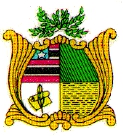 ESTADO DO MARANHÃOAssembleia Legislativa do Estado do MaranhãoAvenida Jerônimo de Albuquerque s/n-Sítio Rangedor – CohafumaSão Luís - MA - 65.071-750 -Tel.: 3131 4364/4365 - www.al.ma.leg.brGabinete do Deputado Toca Serra PCdoB/MAINDICAÇÃO Nº          /2020Senhor Presidente,Nos termos do art.152 do Regimento Interno da Assembleia Legislativa do Maranhão, solicitamos que a presente Indicação seja encaminhada ao Superintendente da Empresa de Telefonia Claro no Maranhão, solicitando que seja implantada uma Torre de telefonia móvel na Localidade; Povoado Anta no Município de Pedro do Rosário Baixada Maranhense.A Cobertura telefônica e do sinal de internet Nesta Região é inexistente, e a população tem muitas dificuldades de se comunicar com seus familiares e amigos, bem como ter acesso a serviços essenciais hoje disponíveis pelos meios eletrônicos, tais como serviço de saúde, segurança, educação e demais serviços públicos e particulares indispensáveis para melhorar a qualidade de vida da População.           Assembleia Legislativa do Maranhão, em 29 de Setembro de 2020.TOCA SERRADeputado Estadual